										November  2018Dear Applicant,Thank you for your interest in the Trans Advocacy Worker post with MindOut.Enclosed with the application pack are:a job descriptiona person specificationbackground information about the projectan application form If you would like this information in another format, e.g. large print or recorded please let us know.The post is for 21 hours per week, is confirmed until 30th June 2019 and is a permanent contract subject to on-going funding. The hours can be worked flexibly by arrangement and will involve occasional evenings and weekends. The post holder will be based in our office at Community Base, 113 Queens Road, Brighton.The salary for this post is £22,950 pa pro rata (£13,770). MindOut provides up to 5% of salary contribution to pension scheme, depending on employee contribution.  The post holder is entitled to 29 days leave per year.Applications will be judged according to the criteria of the job description and person specification as required by our Equality, Diversity and Inclusion Policy and Recruitment Policy.  Please make sure you answer every point in the person specification on your application form, paying attention to essential criteria.  All successful applicants are subject to an enhanced DBS check. This post is subject to a probationary period of 6 months.  Please return your application form to myself at the above address. I regret we are unable to accept late applications.  The closing date for applications is 5pm on Wednesday 28th November and interviews will be held on Thursday 6th December.  Yours sincerely,Jason SawService ManagerMindOutLesbian, Gay, Bisexual, Transgender and Queer Mental Health ServiceJob DescriptionJob Title		Trans Advocacy Worker Responsible to	Senior PractitionerSummary of Dutiesto provide case work advocacy for trans and non-binary clients to promote self-advocacy, peer advocacy and group advocacy for trans and non-binary  peopleto support MindOut’s other services Main TasksAdvocacyliaise with individual service users to determine their needs for support, guidance, representation and information around issues relating to trans and non-binary identities, trans care pathways and any other issues related to trans and non-binary livesprovide general information on trans and non-binary related issues, legal rights, primary care and  mental health service policy and proceduressupport service users in self-advocacy, expressing opinions, concerns and complaints about their care and treatmentto ensure service users are aware of their options and support them to make informed decisions to manage an advocacy caseload and ensure service users are kept informed and up to date on any work being carried out on their behalfaccompany or represent service users at decision making meetings, including clinical assessmentsto work to agreed case work standards, recording, referral, monitoring and evaluation systemsmaintain strict confidentiality with regard to information given by and information about service usersliaise closely with the MindOut Team Leader around case management and allocationto provide outreach to minority LGBTQ communities to help ensure the service is accessibleAdvocacy Relatedmonitor issues of general concern in the delivery and quality of services and contribute to MindOut’s policy and developmental roleliaise with statutory and voluntary sector service providers on issues which arise from the course of the workto develop partnership working around issues of collective concern in trans communities, to liaise closely with Healthwatchprovide information and advice on legal and rights issues to other professionals contribute to service development, quality assurance and staff training on advocacy and related issuesmaintain links with service user groups and other bodies as appropriate, to ensure that advocacy development remains centred on service users’ perceived needsto maintain awareness of advocacy and trans related issues and developments on a national basisGeneral Responsibilitiesattend as appropriate meetings with the Director, staff team and MindOut executive and sub committeesprepare regular reports as required by the Director, MindOut committees or the project fundercarry out other such tasks as appropriate in negotiation with the Director, which may be reasonably expectedcarry out all responsibilities with regard to MindOut’s Equality, Diversity and Anti-discrimination Policy and all other policiesto participate in relevant training and self developmentthe post holder will be responsible for undertaking their own administrationThis job description will be reviewed periodically with the post holder to take account of changing demands.PERSON SPECIFICATIONMindOut    Recruitment information                    November 2018Who we areMindOut is run by and for LGBTQ people with experience of mental health issues.  Our services are impartial, independent, non-judgmental, confidential and person-centred.  Service user participation is key in all aspects of planning, delivery and governance of the organisation and its services.Our Vision is a world where the mental health of LGBTQ communities is a priority, free from stigma, respected and recognised.Our Mission is to improve the wellbeing of LGBTQ people who experience mental health issues, reduce mental health stigma, and promote positive mental health amongst  LGBTQ communities.Our aims are to:improve mental wellbeing for LGBTQ peoplereduce social isolation in LGBTQ communitiesreduce suicidal distress in LGBTQ communitiesreduce stigma associated with mental healthimprove mental health services for LGBTQ peopleOur values and principles are:MindOut is run by and for LGBTQ people with lived experience of mental health issues Wellbeing includes all aspects of mental, physical and emotional health, across the whole range of mental health issues LGBTQ mental health is a collective concern for LGBTQ communities We work to promote equality and the diversity of our communities and the principle of accessible and safe spaces Our work is co-produced by service users, volunteers and staff; this applies to research, development, design, promotion and delivery Service users are engaged at all levels of the organisation and supported to volunteer, apply for paid work and become Trustees We work to continuously improve all we do We invest in our workforce Our services include:advice and information mental health advocacy, including urgent need advocacytrans specific advocacy peer support group workpeer mentoringa low cost counselling serviceon-line supportwellbeing courses and workshopssuicide prevention initiatives, including Out of the Blue peer support groupsocial groups and outingsLGBTQ affirmative practice training and trans awareness trainingLGBTQ Advocacy ServiceYou will work as part of MindOut’s Advocacy Team.  Managed and led by a Team Leader, we have a general mental health advocacy worker and a housing specialist advocacy worker.  You will maintain a case load of work with individuals as well as bringing together groups of people with collective issues.  You will respond to new clients and urgent referrals alongside your colleagues.You will work with the rest of the MindOut team to ensure that staff and volunteers support each other to ensure that service users’ needs are met and that all of our services run smoothly.MindOut’s HistoryFor the first 12 years, MindOut was a project within Mind in Brighton and Hove.  From 1st April 2011 MindOut became an independent organisation, a charity and a company limited by guarantee.  We moved to offices at Community Base.Staff TeamThe MindOut staff team consists of the Chief Executive, Service Manager, Advocacy Senior Practitioner, Counselling Coordinator, three Advocacy Workers, a Suicide Prevention Worker, a Peer Support worker, a Business Development Manager, two Administrators and two Group Workers working between 5 and 7 hours per week.Volunteer TeamCurrently MindOut has 35 volunteers working on the Counselling, Peer Mentoring, online and group work services.Board of TrusteesMindOut’s Executive Committee has 6 Trustees, led by our Chair, Alison France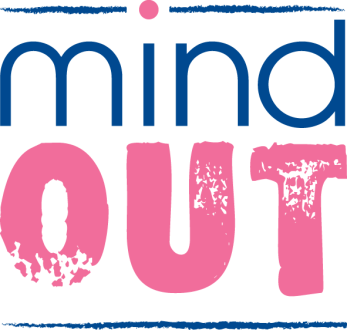 I confirm that to the best of my knowledge the information given on this form is true and correct and can be treated as part of any subsequent contract of employment.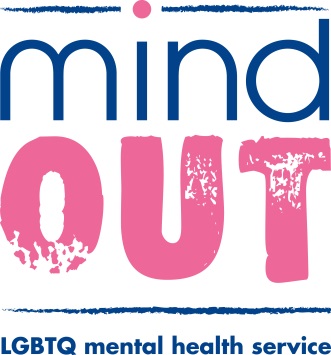 Community Base113 Queens RoadBrightonBN1 3XGt:  01273 234839e: info@mindout.org.ukCompany Number  7441667Charity Number  1140098No.AssessmentProcessEssential/DesirableExperience1Personal understanding and broad experience of trans and non-binary issues.A & IE2Experience of working within the health and social care field. A&IE3Experience and understanding of mental health issues. Personal experience will be viewed positively.A&IE4Experience of an affirmative approach to LGBTQ mental health issues A & IE5Experience of  delivering advocacy, including trans and non-binary related casework A & ID6Experience of working to Advocacy Quality Performance Mark standardsA&IDSkills7Demonstrable ability to advocate on the behalf of others. I.e. good negotiation and problem solving skills.A & IE8Ability to prioritise and organise own caseload and maintain up to date records of work undertaken.A & IE9Ability to engage with vulnerable adults and people in distress A & IE10Ability to establish and maintain effective relationships with professionals and partners across varying disciplines.A&IE11Written and oral communication is concise and accurate. Ability to prepare and provide written and verbal reports.A & IE12Ability to work flexibly as part of a team and on your own initiative.A&IEKnowledge13Knowledge and understanding of trans care pathways, related services, research and legislation.A&IE14Understanding of and demonstrable commitment to service user empowerment and service user participation.A & IE15Understanding of and demonstrable commitment to equal opportunities and understanding of diversity within LGBTQ communitiesA & IE16Accredited training in advocacy, e.g. National Advocacy Qualification A&IDPlease complete in type or black inkApplication for the appointment of:Trans Advocacy WorkerPERSONAL DETAILS (IN BLOCK CAPITAL LETTERS)SURNAME & TITLESURNAME & TITLESURNAME & TITLEADDRESSPreferred PronounPreferred PronounPreferred PronounFIRST NAMEFIRST NAMEFIRST NAMETEL  Home:TEL  Home:Work:Mobile:EmailIf you are currently employed, may we contact you discreetly at work?If you are currently employed, may we contact you discreetly at work?If you are currently employed, may we contact you discreetly at work?If you are currently employed, may we contact you discreetly at work?If you are currently employed, may we contact you discreetly at work?If you are currently employed, may we contact you discreetly at work?If you are currently employed, may we contact you discreetly at work?If you are currently employed, may we contact you discreetly at work?If you are currently employed, may we contact you discreetly at work?If you are currently employed, may we contact you discreetly at work?If you are currently employed, may we contact you discreetly at work?Yes/NoEDUCATION AND TRAININGEDUCATION AND TRAININGEDUCATION AND TRAININGPlease give details of your educational qualifications and experience including short courses where appropriate. Please continue on additional sheets if you need to expand this section.Please give details of your educational qualifications and experience including short courses where appropriate. Please continue on additional sheets if you need to expand this section.Please give details of your educational qualifications and experience including short courses where appropriate. Please continue on additional sheets if you need to expand this section.VenueDateCourses/QualificationsEMPLOYMENT HISTORY (INCLUDING VOLUNTARY WORK)List in date order with present or most recent firstPlease continue on additional sheets if you need to expand this section.Name and Address of EmployerJob title and brief description of responsibilitiesFromToReasons for leavingIf you are currently employed, please state your notice period:GAPS IN EDUCATION/EMPLOYMENT HISTORYIf you have any gaps of 6 months or more in your education/employment history, please let us know in the following table.  Please continue on additional sheets if you need to expand this section.FromToReasons for gapKNOWLEDGE, SKILLS AND EXPERIENCE RELEVANT TO THE POSTThis is the most important part of the form.  The person specification lists the knowledge and skills you need to do the job.  These will not necessarily be gained through paid employment.  They can also be gained through voluntary work and life experience.  If you do not meet all the criteria it is unlikely that you will be short listed for interview.When completing this section it is useful to use the criteria listed in the person specification as headings and under these please give examples by referring to your professional, academic, personal life or voluntary work.  Use extra sheets if you need to and make sure they are clearly marked with your name and the title of the job for which you are applying.  Knowledge, skills and experience relevant to the post: StatementKnowledge, skills and experience relevant to the post (continuation)SignatureDate:REFERENCESREFERENCESREFERENCESREFERENCESREFERENCESREFERENCESPlease give details of two people to whom we can apply for references concerning your suitability for this post.  One of these should be your current or most recent employer.  Please note we DO NOT accept friends or family members as referees.  If you do not wish us to contact either referee before informing you, please make this clear.   Any offer of employment will be subject to satisfactory references.Please give details of two people to whom we can apply for references concerning your suitability for this post.  One of these should be your current or most recent employer.  Please note we DO NOT accept friends or family members as referees.  If you do not wish us to contact either referee before informing you, please make this clear.   Any offer of employment will be subject to satisfactory references.Please give details of two people to whom we can apply for references concerning your suitability for this post.  One of these should be your current or most recent employer.  Please note we DO NOT accept friends or family members as referees.  If you do not wish us to contact either referee before informing you, please make this clear.   Any offer of employment will be subject to satisfactory references.Please give details of two people to whom we can apply for references concerning your suitability for this post.  One of these should be your current or most recent employer.  Please note we DO NOT accept friends or family members as referees.  If you do not wish us to contact either referee before informing you, please make this clear.   Any offer of employment will be subject to satisfactory references.Please give details of two people to whom we can apply for references concerning your suitability for this post.  One of these should be your current or most recent employer.  Please note we DO NOT accept friends or family members as referees.  If you do not wish us to contact either referee before informing you, please make this clear.   Any offer of employment will be subject to satisfactory references.Please give details of two people to whom we can apply for references concerning your suitability for this post.  One of these should be your current or most recent employer.  Please note we DO NOT accept friends or family members as referees.  If you do not wish us to contact either referee before informing you, please make this clear.   Any offer of employment will be subject to satisfactory references.Name:Name:Job Title:Job Title:In what capacity do you know them?In what capacity do you know them?Address:Address:Post code:Post code:Telephone:Telephone:E-mail:E-mailCan we contact before interview?Can we contact before interview?Can we contact before interview?Can we contact before interview?APPLICANTS WITH DISABILITIESMindOut LGBTQ Mental Health Service is committed to employing people with disabilities.  Please state any arrangements we can make to assist you, if called for interview or appointed to the post:Disciplinary /Criminal RecordDisciplinary /Criminal RecordMindOut undertakes not to discriminate unfairly against any subject of a Disclosure on the basis of conviction or other information revealed. Disciplinary: Have you ever been the subject of disciplinary action in the past?    No 	Yes   If Yes, please give details below Convictions: Have you ever been cautioned by the police or convicted of a criminal offence?            No  	Yes   	                        Have you ever been referred to the children’s or adult’s ‘barred’ list?                             No  	Yes   	If Yes to either question, please give details on a separate sheet. Note, this should exclude any spent convictions under Section 4(2) of the Rehabilitation of Offenders Act 1974, unless the job for which you are applying involves working directly with vulnerable adults, in which case both spent and unspent convictions cautions, bind overs and pending prosecutions must be declared.Disciplinary: Have you ever been the subject of disciplinary action in the past?    No 	Yes   If Yes, please give details below Convictions: Have you ever been cautioned by the police or convicted of a criminal offence?            No  	Yes   	                        Have you ever been referred to the children’s or adult’s ‘barred’ list?                             No  	Yes   	If Yes to either question, please give details on a separate sheet. Note, this should exclude any spent convictions under Section 4(2) of the Rehabilitation of Offenders Act 1974, unless the job for which you are applying involves working directly with vulnerable adults, in which case both spent and unspent convictions cautions, bind overs and pending prosecutions must be declared.PRIVACY NOTICEMindOut needs to keep and process information about you for the purposes of considering your job application. This includes information enabling us to consider your suitability for the role; in order to comply with any legal requirements; to pursue the Legitimate Interests of the Charity and to protect our legal position in the event of legal proceedings. The sort of information we hold includes your contact details; your application form and references; correspondence with or about you; and your performance in any interview(s), if offered. Much of the information we hold will have been provided by you, but some may come from other sources, such as interviewers and referees.We may process special categories of information, including (but not limited to) your racial or ethnic origin, political opinions, religious and philosophical beliefs, trade union membership, biometric data or sexual orientation. Our handling of this data will be subject to our Equal Opportunities in Employment policy, and will be done on the Legal Basis of Legitimate Interest on condition of Article 9(2):b; j of the GDPR.We may also process data about criminal offences. Our handling if this data will be done on the Legal Basis of Legitimate Interest on condition of Article 10 of the GDPR, consistent with applicable Employment Law.  We will keep data relating to your application for up to one year. This is to allow us time to process your application, including if the same or a similar post is re-recruited and you wish to apply; to fulfil our Equal Opportunities in Employment policy; and to protect our legal position in the event of legal proceedings.You have various rights considering your data under the relevant legislation, including the right to be informed; the right of access; the right to rectification; the right to erase; the right to restrict processing; the right to data portability; the right to object; rights in relation to automated decision making and profiling. For more information about your rights, please contact us and/or consult the Information Commissioner's Office.THIS SECTION WILL BE DETACHED AND WILL NOT BE SEEN BY THE SELECTION PANEL.  IT WILL BE USED ONLY FOR MONITORING PURPOSESEQUAL OPPORTUNITIES IN EMPLOYMENT – STATEMENT OF POLICYMindOut LGBTQ Mental Health Service is an equal opportunities employer and will apply objective criteria to assess merit.  MindOut aims to ensure that no job applicant or employee receives less favourable treatment on the grounds of nationality, religion, ethnicity, gender, gender expression, marital status, pregnancy or maternity, sexual orientation, age or disability or is disadvantaged by conditions or requirements which cannot be shown to be justifiable.  MindOut is particularly concerned not to discriminate against applicants who have lived experience of mental health issues.Selection criteria and procedures will be reviewed frequently to ensure that individuals are selected, promoted and treated on the basis of their relevant merits and abilities.  All employees will be given equal opportunity and where appropriate and possible, special training to enable them to progress within and outside the organisation.  MindOut is committed to a programme of action to make this policy fully effective.Would you please provide the following information which will be treated as confidential but which will assist us to monitor and implement our Equal Opportunities Policy.  Your application will not be affected by the information provided or if you choose not to complete part or all of this section.APPLICATION FOR THE POST OF:Please state here where you saw the post advertised DOB:How would you describe your gender?How would you describe your gender?How would you describe your gender?How would you describe your gender?How would you describe your gender?How would you describe your gender?How would you describe your gender?How would you describe your gender?How would you describe your gender?FemaleMaleNon-binaryNon-binaryQueerUnsureOther – please state:Other – please state:Other – please state:Do you or have you ever identified as transgender?YesNoHow would you describe your sexual orientation?BisexualGayHeterosexualHeterosexualLesbianQueerOther – please state:Other – please state:Other – please state:Other – please state:Other – please state:Which category best describes your ethnic or cultural origin?AsianAsianMixedMixedWhiteWhiteAsian BritishAsian & WhiteBritishBangladeshiBlack African & WhiteIrishIndian Black Caribbean & WhiteEuropeanPakistaniOtherOtherOtherBlackBlackChinese or Other Ethnic GroupChinese or Other Ethnic GroupChinese or Other Ethnic GroupChinese or Other Ethnic GroupBlack BritishChineseGypsyAfricanArabTravellerCaribbeanJewishOtherSudaneseIf you have a religious or other belief how would you describe it?AgnosticChristian              Jewish             SikhAtheistHindu                   Muslim                   OtherBuddhistJain                       PaganOther belief: Other belief: Other belief: Other belief: Are your day to day activities limited because of a health problem or disability which has lasted, or is expected to last, at least 12 months?Yes a little             Yes a lot                   No (don’t answer next question)If you answered yes, please state the type of impairment. If you have more than one, please indicate all that apply. If none apply, please mark “other” and write an answer in (examples given as guidance)If you answered yes, please state the type of impairment. If you have more than one, please indicate all that apply. If none apply, please mark “other” and write an answer in (examples given as guidance)If you answered yes, please state the type of impairment. If you have more than one, please indicate all that apply. If none apply, please mark “other” and write an answer in (examples given as guidance)If you answered yes, please state the type of impairment. If you have more than one, please indicate all that apply. If none apply, please mark “other” and write an answer in (examples given as guidance)If you answered yes, please state the type of impairment. If you have more than one, please indicate all that apply. If none apply, please mark “other” and write an answer in (examples given as guidance)If you answered yes, please state the type of impairment. If you have more than one, please indicate all that apply. If none apply, please mark “other” and write an answer in (examples given as guidance)Developmental conditionMental health conditionMental health conditionPhysical impairmentLearning disability/difficultyLong standing illnessLong standing illnessOther (please sate)